ALL’ ORDINE PROVINCIALE
DEI MEDICI CHIRURGHI E DEGLI
ODONTOIATRI DI ROVIGO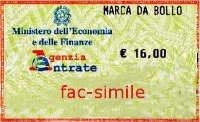 DOMANDA DI PRIMA ISCRIZIONEIl /la sottoscritto/a ………………………………………………………………………………………… codice fiscale …………………………………………………………………..CHIEDE L’ISCRIZIONE all' ALBO DEI MEDICI CHIRURGHI di codesto Ordine A tal fine, sotto la propria responsabilità, consapevole delle responsabilità penali e consapevole che incorrerebbe nella decadenza dai benefici conseguenti al provvedimento emanato sulla base delle dichiarazioni che non risulterebbero veritiere, ai sensi degli artt. 46, 47, 75 e 76 del DPR 28 dicembre 2000 n. 445,DICHIARAΟ di essere nat__ a………………………………………………. prov. …… il ………….…………Ο di essere residente a ………………………………………..………CAP  …..…..…… prov….. in via ……………………………………………………………N.………… Tel. …………………..Ο di essere domiciliato a …………………….…………………………….CAP…..………prov.…... in via…………………………………………………………...N.……..… Tel.………………….Ο Di essere in possesso dei seguenti indirizzi di contatto: cell …………………………………….. mail ……………………………………. pec ……………………………………..Ο di essere cittadino/a  ITALIANO/AΟ di aver conseguito il diploma di laurea in MEDICINA E CHIRURGIA in data ………………………….. presso l'Università  degli Studi di ………………………….…………con votazione.……………Ο di aver superato l'ESAME DI ABILITAZIONE PROFESSIONALE in data……………………….… nella ….. Sessione dell'anno ……….…..... presso l'Università degli Studi di ……………………………………………………….. con votazione………… Ο di possedere il Decreto di riconoscimento del Ministero della Salute da presentare in originale;Ο di non aver riportato condanne penali e di non essere destinatario/a di provvedimenti che riguardano l’applicazione di misure di sicurezza e misure di prevenzione, di decisioni civili e di provvedimenti amministrativi iscritti nel casellario giudiziale ai sensi della vigente normativa;Ο di non essere a conoscenza di essere sottoposto a procedimenti penali;Ο di non aver riportato condanne penali che non sono soggette a iscrizione nel certificato del casellario giudiziale;Ο di aver riportato condanne penali;(produrre la relativa documentazione in copia conforme anche quando siano stati concessi i benefici della sospensione condizionale della pena e della non menzione della condanna nel certificato del casellario giudiziale, incluse le sentenze di patteggiamento) Ο di godere dei diritti civili;Ο di non essere interdetto, inabilitato né sottoposto a procedura fallimentare;Ο di non essere iscritto in altro Albo provinciale dei Medici Chirurghi;Ο di non essere stato cancellato per morosità e irreperibilità né di essere stato radiato da alcun Albo Provinciale;Ο di non aver presentato ricorso alla Commissione Centrale o ad altro organo giurisdizionale avverso il diniego di iscrizione all' Albo;Ο di non essere impiegato a tempo pieno in una Pubblica Amministrazione il cui ordinamento vieti l'esercizio della libera professione;Ο di impegnarsi a segnalare tempestivamente, nei modi dovuti, qualsiasi variazione, modifica o perdita dei diritti comprese le variazioni di indirizzo, residenza, domicilio e indirizzo PEC;Il/la sottoscritto/a, inoltre, dichiara:Ο di avere  presa integrale conoscenza del contenuto dell’informativa resagli ai sensi dell’art. 13 del Regolamento Europeo n. 679/16 (GDPR);Ο di averne ben compreso in ogni sua parte il contenuto anche in merito alle specifiche finalità e basi giuridiche del trattamento.Ο di autorizzare l’uso dell’immagine fotografica nel profilo che sarà pubblicato nel sito web.Data ..…………………Firma per esteso e leggibile……………………………………………….SPAZIO RISERVATO ALL’ ORDINE DEI MEDICI CHIRURGHI E DEGLI ODONTOIATRI DI ROVIGOIl/la sottoscritto/a………………………………………………………..  incaricato, ATTESTA ai sensi del DPR 445/2000 che il/la Dott./D.ssa ………...……………………………………….………….  identificato/a a  mezzo documento  tipo ………………………N. ……………………… rilasciato da ………..……………. il …………………………….   ha sottoscritto la presente istanza in sua presenza. Data ……………………..	Timbro e firma dell'incaricato ________________________PRIVACYInformativa ai sensi e per gli effetti di cui all’art. 13-14, Reg UE 2016/679I dati personali del presente modulo sono raccolti:per adempiere agli obblighi di legge per l’iscrizione all’albo (DLCPS 233/1946, DPR 221/1950, Legge 2/2009), per svolgere le attività strumentali alla gestione dei rapporti con gli iscritti;per svolgere le attività connesse agli obblighi previsti da leggi, regolamenti  nonché da disposizioni impartite da autorità a ciò legittimate dalla legge e da organi di vigilanza e di controllo. Il conferimento dei dati personali è pertanto obbligatorio e il rifiuto di fornire le informazioni richieste comporta l’impossibilità  ad eseguire la richiesta. Il trattamento dei dati personali sarà svolto per le predette finalità anche con strumenti elettronici e solo da personale incaricato in modo da garantire gli obblighi di sicurezza e la loro riservatezza.  I dati obbligatori saranno comunicati e diffusi nel rispetto di quanto previsto dal GDPR EU 2016/679.Ai sensi dell’art. 13-14, Reg UE 2016/679,e saranno pubblicati nel sito internet dell’Ente “www.omceoro.it”  come previsto dalla normativa vigente in merito alla pubblicazione dell’Ordine e dei suoi iscritti (avvalendosi di tecnici informatici specializzati addetti alla manutenzione del sito). I diritti di accesso sono esercitabili rivolgendosi a Ordine Provinciale dei Medici Chirurghi e degli Odontoiatri di RovigoVia Silvestri, 6, 45100 - Rovigo (RO)tel. 0425.28.426 :: fax 0425.28.620 e-mail segreteria@ordinemedicirovigo.it pec-mail segreteria.ro@pec.omceo.it.